Klaipėda										2021 – 05 - 11-12	                                     50 m nėrimas – moterys1	Sabina Žilinska		05		00:19.38			SM	2	LVJC2	Milda Emužytė		02		00:21.63			I	4	KGSC3	Gintarė Katinaitė		04		00:23.70			II	5	KGSC4	Kamilė Ragimovaitė	08		00:25.39			III	6	KGSC5	Alantė Vanagaitė		07		00:25.53			III	6	KGSC6	Saulė Mikelevičiūtė	04		00:25.59			III	6	VMSC50 m nėrimas - vyrai1	Edvin Višnevski		97		00:15.89			SM	2	LVJC2	Aleksej Petrakov		05		00:17.41			KSM	3	KGSC3	Osvaldas Anusevičius	07		00:18.86			I	4	KGSC4	Arnas Ramanauskas	03		00:20.19			II	5	LVJC5	Mykolas Petrauskas	04		00:20.43			II	5	KGSC6	Ignas Reinsonas		07		00:20.46			II	5	LVJC7	Pijus Petkus		06		00:20.51			II	5	LVJC8	Vakaris Dapkūs		07		00:21.91			II	5	KGSC9	Ignas Avgustinas		06		00:22.44			III	6	VMSCDNF	Danius Kuorelis		06		--:--:--			-	-	KGSC50 m plaukimas su Bi-pelekais - moterys1	Laura Vareikaitė		95		00:24.56			KSM	3	SOTALIJA2	Neda Vasiliauskaitė	02		00:25.83			I	4	KGSC3	Dagnė Maksimavičiūtė	04		00:26.75			II	5	VMSC4	Kamilė Ragimovaitė	04		00:26.83			II	5	KGSC5	Agnė Semionova		03		00:27.26			II	5	VMSC6	Lauta Bachovaitė		07		00:27.94			II	5	VMSC7	Alina Morščiakina	07		00:28.16			II	5	LVJC8	Karolina Rodžytė	04		00:28.29			II	5	VMSC9	Odeta Nomgaudė		04		00:28.58			II	5	KGSC10	Adrija Gylytė		07		00:28.59			II	5	VMSC11	Anastasija Zubkova	03		00:28.93			II	5	VMSC12	Ūla Trušytė		04		00:29.56			II	5	LVJC13-14	Gintarė Katinaitė		04		00:29.58			II	5	KGSC	Diana Ismailovaitė	07		00:29.58			II	5	VMSC15	Marija Česonytė		06		00:30.12			II	5	VMSC16	Jogailė Grinkevičiūtė	07		00:30.19			II	5	VMSC17	Austėja Puodžiūtė	03		00:30.57			III	6	VMSC18	Augustė Žvironaitė	06		00:31.11			III	6	VMSC19	Mėta Žilytė		08		00:31.46			III	6	KGSC20	Sofija Ismailovaitė	07		00:32.03			III	6	VMSC21	Goda Bulaukaitė		08		00:32.36			III	6	KGSC22	Meta Andreja Paulauskaitė 08		00:32.63			III	6	KGSC23	Erika Martinonytė	12		00:34.97			IV	7	LVJC24	Luknė Markauskaitė	12		00:36.89			IV	7	LVJC50 m plaukimas su Bi-pelekais - vyrai1	Edvin Višnevski		97		00:21.20			KSM	3	LVJC2	Karolis Daugėla		97		00:21.91			KSM	3	SOTALIJA3	Ernestas Krajauskas	04		00:23.56			II	5	VMSC4	Kajus Gumauskas	05		00:23.88			II	5	VMSC5	Vladislav Tarmasevič	04		00:23.96			II	5	VMSC6	Jan Jakubovskij		05		00:24.05			II	5	KGSC7	Majus Miliauskas	07		00:24.24			II	5	VMSC8	Donatas Piliutikas	05		00:24.59			II	5	KGSC9	Gleb Oleinik		07		00:25.23			II	5	VMSC10	Benas Gedminas		05		00:25.42			II	5	VMSC11	Jakub Voinilko		05		00:25.58			II	5	VMSC12	German Avdevičius	05		00:25.66			II	5	VMSC13	Igoris Sergejenkovas	05		00:26.07			II	5	VMSC14	Alan Solovej		05		00:26.41			II	5	KGSC15	Dariuš Vachovič		06		00:26.44			II	5	VMSC16	Robertas Paleckis	08		00:26.47			II	5	KGSC17	Jokūbas Viršilas		04		00:27.48			II	5	KGSC18	Nojus Slatkevičius	08		00:28.29			III	6	KGSC19	Vincentas Ščėsna		07		00:28.49			III	6	KGSC20	Matas Petrauskas		09		00:28.74			III	6	KGSC21	Uljan Artamonov		07		00:30.69			III	6	KGSC22	Dominykas Polovcevas	08		00:31.65			III	6	KGSC23	Kristūpas Indzelis	08		00:35.70			IV	7	KGSC24	Vainius Jermolajevas	10		00:36.38			V	8	KGSCDSQ	Saulius Simaitis		08		--:--:--	už starto taisyklės pažeidimą100 m plaukimas su pelekais - moterys1	Sabina Žilinska		05		00:45.03			SM	2	LVJC2	Agnė Semionova		03		00:57.31			III	6	VMSC3	Alantė Vanagaitė		07		00:59.49			III	6	KGSC4	Alina Morščiakina	07		01:01.50			IV	7	LVJC5	Emilija Dirdaitė		08		01:03.29			IV	7	KGSC6	Gabija Gečaitė		08		01:06.13			IV	7	LVJC7	Luknė Antanavičiūtė	09		01:07.06			IV	7	KGSC8	Mėta Žilytė		08		01:10.65			V	8	KGSC9	Goda Bulaukskaitė	08		01:13.19			V	8	KGSC10	Erika Martinonytė	12		01:28.18			-	-	LVJC100 m plaukimas su pelekais - vyrai1	Aleksej Petrakov		05		00:45.31			I	4	KGSC2	Osvaldas Anusevičius	07		00:45.47			I	4	KGSC3	Ignas Reinsonas		07		00:48.65			II	5	LVJC4	Arnas Ramanauskas	03		00:48.91			II	5	LVJC5	Tomas Bėrontas		06		00:52.01			III	6	KGSC6	Donatas Draukšas	08		00:52.95			III	6	KGSC7	Jan Jakubovskij		05		00:53.14			III	6	KGSC8	Vakaris Dapkūnas	07		00:53.58			III	6	KGSC9	Pijus Petkus		06		00:54.97			III	6	LVJC10	Ignas Avgustinas		06		00:55.76			III	6	VMSC11	Robertas Paleckis	08		01:01.73			IV	7	KGSC12	Uljan Artamonov		07		01:06.04			V	8	KGSC13	Nojus Slatkevičius	08		01:06.50			V	8	KGSC14	Dominykas Polovcevas	08		01:07.68			VI	9	KGSC15	Matas Petrauskas		09		01:13.93			-	-	KGSC200 m plaukimas su Bi-pelekais - moterys1	Laura Vareikaitė		95		02:07.95			I	4	SOTALIJA2	Saulė Mikelevičiūtė	04		02:08.56			I	4	VMSC3	Dagnė Maksimavičiūtė	04		02:10.31			I	4	VMSC4	Neda Vasiliauskaitė	02		02:10.67			I	4	KGSC5	Kamilė Ragimovaitė	08		02:13.36			I	4	KGSC6	Anastasija Zubkova	03		02:18.25			II	5	VMSC7	Karolina Rodžytė	04		02:19.46			II	5	VMSC8	Laura Bachovaitė		07		02:22.20			II	5	VMSC9	Adrija Gylytė		07		02:22.21			II	5	VMSC10	Diana Ismailovaitė	07		02:25.11			III	6	VMSC11	Marija Česonytė		06		02:27.43			III	6	VMSC12	Jogailė Grinkevičiūtė	07		02:29.52			III	6	VMSC13	Luknė Antanavičiūtė	09		02:32.40			III	6	KGSC14	Ūla Trušytė		04		02:33.27			III	6	LVJC15	Odeta Nomgaugė		04		02:35.02			III	6	KGSC16	Sofija Ismailovaitė	07		02:44.75			IV	7	VMSC17	Austėja Puodžiūtė	03		02:45.63			IV	7	VMSC18	Augustė Žvironaitė	06		02:54.74			V	8	VMSC200 m plaukimas su Bi-pelekais - vyrai1	Karolis Daugėla		97		01:49.43			KSM	3	SOTALIJA2	Vladislav Tarmasevič	04		01:57.15			I	4	VMSC3	German Avdevičius	05		01:57.64			I	4	VMSC4	Ernestas Krajauskas	04		02:05.99			II	5	VMSC5	Kajus Gumauskas	05		02:09.60			II	5	VMSC6	Dariuš Vachovič		06		02:12.14			II	5	VMSC7	Donatas Piliutikas	05		02:12.60			II	5	KGSC8	Igoris Sergejenkovas	05		02:14.83			II	5	VMSC9	Majus Miliauskas	07		02:16.03			II	5	VMSC10	Benas Gedminas		05		02:17.09			II	5	VMSC11	Mykolas Petrauskas	04		02:19.87			II	5	KGSC12	Vincentas Ščėsna		07		02:21.29			II	5	KGSC13	Gleb Oleinik		07		02:21.48			II	5	VMSC14	Alan Solovej		05		02:21.57			II	5	KGSC15	Džiūgas Sadauskas	06		02:21.65			II	5	KGSC16	Jokūbas Viršilas		04		02:25.21			III	6	KGSC400 m plaukimas su pelekais - moterys1	Alantė Vanagaitė		07		04:59.89			V	8	KGSC2	Emilija Dirdaitė		08		05:04.80			V	8	KGSC3	Gabija Gečaitė		08		05:30.57			VI	9	LVJCEXH	Sabina Žilinska		05		03:45.59			SM	2	LVJC	400 m plaukimas su pelekais - vyrai1	Aleksej Petrakov		05		03:56.76			II	5	KGSC2	Osvaldas Anusevičius	07		04:23.08			III	6	KGSC3	Donatas Draukšas	08		04:27.40			III	6	KGSC4	Tomas Bėrontas		06		04:30.13			III	6	KGSC4 X 50 m mišrūs estafetinis plaukimas su Bi-pelekais1	Lietuvos VJC		Ūla Trušytė		Rapolas Liubinas		01:38.96				Sabina Žilinska		Edvin Višnevski2	Klaipėdos GSC – I	Neda Vasiliauskaitė	Milda Emužytė		01:39.89				Aleksej Petrakov		Osvaldas Anusevičius3	Vilniaus MSC – I	Saulė Mikelevičiūtė	Dagnė Maksimavičiūtė	01:41.49				Kajus Gumauskas	Ernestas Krajauskas4	Vilniaus MSC – II	Agnė Semionova		Vladislav Tarmasevič	01:43.44				Anastasija Zubkova	Ignas Avgustinas5	Klaipėdos GSC – III	Odeta Numgaudė		Emilija Dirdaitė		01:45.96				Tomas Bėrontas 		Donatas Piliutikas6	Vilniaus MSC – III	Laura Bachovaitė		Karolina Rodžytė	01:47.60				German Avdevičius	Majus Miliauskas	7	Vilniaus MSC – IV	Adrija Gylytė		Augustė Žvironaitė	01:49.65				Benas Gedminas		Jakub Voinilko8	Vilniaus MSC – VI	Marija Česonytė		Austėja Puodžiūtė	01:51.90				Dariuš Vachovič		Igoris Sergejenkovas9	Klaipėdos GSC – IV	Luknė Antanavičiūtė	Mėta Žilytė		01:55.40				Robertas Paleckis	Donatas Draukšas10	Klaipėdos GSC – V	Goda Bulauksaitė	Vincentas Ščėsna		01:57.76				Nojus Slatkevičius	Gabrielė SmilgytėDSQ	Klaipėdos GSC – II	Danius Kuprelis		Vakaris Dapkūnas	diskvalifikacija už 15 m				Alantė Vanagaitė		Kamilė Ragimovaitė	taisyklės pažeidimą50 m plaukimas su pelekais - moterys1	Sabina Žilinska		05		00:21.44			KSM		LVJC2	Alina Moščiakina	07		00:25.77			III		LVJC3	Kamilė Ragimovaitė	08		00:26.43			III		KGSC4	Lantė Vanagaitė		07		00:26.61			III		KGSC5	Anastasija Zubkova	03		00:27.32			III		VMSC6	Emilija Dirdaitė		08		00:27.63			III		KGSC7	Gintarė Katinaitė		04		00:27.78			III		KGSC8	Luknė Antanavičiūtė	09		00:28.17			IV		KGSC9	Erika Martinonytė	12		00:28.53			IV		LVJC10	Gabija Gečaitė		08		00:28.99			IV		LVJC11	Mėta Žilytė		08		00:29.40			IV		KGSC12	Goda Bulauskaitė	08		00:30.94			V		KGSC50 m plaukimas su pelekais - vyrai1	Edvin Višnevski		97		00:17.33			SM		LVJC2	Aleksej Petrakov		05		00:18.50			KSM		KGSC3	Danius Kuprelis		06		00:18.63			KSM		KGSC4	Osvaldas Anusevičius	07		00:20.79			I		KGSC5	Ignas Reinsonas		07		00:21.11			I		LVJC6	Tomas Bėrontas		06		00:21.83			I		KGSC7	Arnas Ramanauskas	03		00:21.87			I		LVJC8	Pijus Petkus		06		00:23.13			II		LVJC9	Ignas Avgustinas		06		00:23.34			II		VMSC10	Vakaris Dapkūnas	07		00:23.52			II		KGSC11	Jakub Voinilko		05		00:23.71			II		VMSC12	Mykolas Petrauskas	04		00:23.80			II		KGSC13	Donatas Draukųas	08		00:23.90			II		KGSC14	Robertas Paleckis	08		00:24.29			II		KGSC15	Alan Solovej		05		00:26.59			III		KGSC16	Nojus Slatkevičius	08		00:26.65			III		KGSC17	Darius Vachovič		06		00:28.13			IV		VMSC18	Uljan Artamonov		07		00:28.47			IV		KGSC19	Dominykas Polovcevas	08		00:29.13			IV		KGSC20	Matas Petrauskas		09		00:29.83			IV		KGSC	100 m plaukimas su Bi-pelekais - moterys1	Saulė Mikelevičiūtė	04		00:58.72			I		VMSC2	Dagnė Maksimavičiūtė	04		00:59.25			I		VMSC3	Agnė Semionova		03		00:59.92			I		VMSC4	Laura Bachovaitė		07		01:02.13			II		VMSC5	Karolona Rodžytė	04		01:02.21			II		VMSC6	Anastasija Zubkova	03		01:02.25			II		VMSC7	Adrija Gylytė		07		01:03.21			II		VMSC8	Alina Morščiakina	07		01:04.28			II		LVJC9	Odeta Nomgaudė		04		01:05.30			II		KGSC10	Ūla Trušytė		04		01:05.58			II		LVJC11	Luknė Antanavičiūtė	09		01:06.12			II		KGSC12	Diana Ismailovaitė	07		01:06.30			II		VMSC13	Jogailė Grinkevičiūtė	07		01:06.61			II		VMSC14	Marija Česonytė		06		01:07.28			II		VMSC15	Austėja Puodžiūtė	03		01:09.72			III		VMSC16	Goda Bulauskaitė	08		01:11.05			III		KGSC17	Augustė Žvironaitė	06		01:14.43			III		VMSC18	Sofija Ismailovaitė	07		01:16.07			III		VMSC19	Mėta Andrėja Paulauskaitė 08		01:22.48			IV		KGSC20	Luknė Markauskaitė	12		01:23.70			V		LVJC100 m plaukimas su Bi-pelekais - vyrai1	Edvin Višnevski		97		00:48.40			KSM		LVJC2	Karolis Daugėla		97		00:48.87			KSM		SOTALIJA3	Egidijus Lunskis		95		00:49.74			KSM		SOTALIJA4	Vladislav Tarmasevič	04		00:52.52			I		VMSC5	Kajus Gumauskas	05		00:52.95			I		VMSC6	Majus Miliauskas	07		00:53.23			I		VMSC7	Ernestas Krajauskas	04		00:53.31			I		VMSC8	German Avdevičius	05		00:54.50			I		VMSC9	Benas Gedminas		05		00:55.81			II		VMSC10	Donatas Piliutikas	05		00:55.92			II		KGSC11	Gleb Oleinik		07		00:56.90			II		VMSC12	Igoris Sergejenkovas	05		00:58.30			II		VMSC13	Dariuš Vachovič		06		00:58.56			II		VMSC14	Vakaris Dapkūnas	07		00:59.14			II		KGSC15	Džiūgas Sadauskas	06		00:59.77			II		KGSC16	Vincentas Ščėsna		07		01:00.23			II		KGSC17	Alan Solovej		05		01:00.91			II		KGSC18	Jokūbas Viršilas		04		01:01.23			II		KGSC19	Nojus Slatkevičius	08		01:04.70			III		KGSC20	Matas Petrauskas		09		01:06.63			III		KGSC21	Dominykas Polovcevas	08		01:07.74			III		KGSC22	Kristūpas Indzelis	08		01:16.17			IV		KGSC23	Saulius Simaitis		08		01:17.92			IV		KGSC24	Vainius Jermolajevas	10		01:21.94			V		LVJC200 m plaukimas su pelekais - moterys1	Sabina Žilinska		05		01:41.58			SM		LVJC2	Liepa Lisauskaitė	07		02:05.57			II		LVJC3	Emilija Dirdaitė		08		02:21.95			IV		KGSC4	Gabija Gečaitė 		08		02:24.70			IV		LVJC5	Erika Martinonytė	12		02:37.05			V		LVJC6	Mėta Žilytė		08		02:45.03			V		KGSC200 m plaukimas su pelekais - vyrai1	Arnas Ramanauskas	03		01:51.91			II		LVJC2	Tomas Bėrontas		06		01:56.33			III		KGSC3	Ignas Reinsonas		07		01:56.92			III		LVJC4	Donatas Graukšas	08		01:57.97			III		KGSC5	Mykolas Petrauskas	04		01:58.99			III		KGSC6	Ignas Avgustinas		06		02:05.96			III		VMSC7	Pijus Petkus		06		02:15.02			IV		LVJC8	Robertas Paleckis	08		02:15.28			IV		KGSC			400 m plaukimas su Bi-pelekais - moterys1	Agnė Semionova		03		04:39.05			II		VMSC2	Saulė Mikelevičiūtė	04		04:41.25			II		VMSC3	Krolona Rodžytė		04		04:44.51			II		VMSC4	Dagnė Maksimavičiūtė	04		04:44.54			II		VMSC5	Laura Bachovaitė		07		05:01.09			II		VMSC6	Adrija Gylytė		07		05:08.68			III		VMSC7	Diana Ismailovaitė	07		05:15.10			III		VMSC8	Marija Česonytė		06		05:17.08			III		VMSC9	Jogailė Grinkevičiūtė	07		05:29.48			IV		VMSC10	Austėja Puodžiūtė	03		05:53.74			IV		VMSC11	Augustė Žvironaitė	06		06:25.38			V		VMSC12	Sofija Ismailovaitė	07		06:41.60			V		VMSC			400 m plaukimas su Bi-pelekais - vyrai1	Vladislav Tarmasevič	04		04:20.19			II		VMSC2	German Avdevičius	05		04:28.36			II		VMSC3	Kajus Gumauskas	05		04:32.87			II		VMSC4	Ernestas Krajauskas	04		04:33.63			II		VMSC5	Donatas Piliutikas	05		04:51.57			III		KGSC6	Benas Gedminas		05		04:53.42			III		VMSC7	Gleb Oleinik		07		04:56.95			III		VMSC8	Igoris Sergejenkovas	05		05:00.83			IV		VMSC9	Majus Miliauskas	07		05:10.55			IV		VMSC10	Džiūgas Sadauskas	06		05:20.55			IV		KGSC11	Jokūbas Viršilas		04		05:22.69			IV		KGSC			4 X 50 m estafetinis plaukimas su pelekais - moterys1	Klaipėdos GSC – I	Milda Emužytė		Kamilė Ragimovaitė	01:45.51				Alantė Vanagaitė		Neda Vasiliauskaitė2	Vilniaus MSC – I	Anastasija Zubkova	Saulė Mikelevičiūtė	01:47.73				Laura Bachovaitė		Agnė Semionova3	Klaipėdos GSC – II	Emilija Dirdaitė		Goda Bulauskaitė	01:58.80				Luknė Antanavičiūtė	Mėta Žilytė	DSQ	Lietuvos VJC 		Alina Morščiakina	Liepa Lisauskaitė	--:--:--	už 15 metrų taisyklės				Gabija Gečaitė		Sabina Žilinska			pažeidimą4 X 50 m estafetinis plaukimas su pelekais - vyrai 1	Klaipėdos GSC – I	Danius Kuprelis		Tomas Bėrontas		01:34.23				Osvaldas Anusevičius	Aleksej Petrakov2	Lietuvos VJC		Pijus Petkus		Rapolas Liubinas		01:34.98					Ignas Reinsonas		Edvin Višnevski3	Vilniaus MSC – I	Jakub Voinilko		Majus Miliauskas	01:35.24				Ignas Avgustinas		Ernestas Krajauskas4	Klaipėdos GSC – II	Mykolas Petrauskas	Donatas Draukšas	01:38.28				Vakaris Dapkūnas	Robertas Paleckis5	Klaipėdos GSC – III	Nojus Slatkevičius	Donatas Piliutikas	01:45.21				Alan Solovej		Dominykas Polovcevas	Varžybų vyr. teisėja				Felicita Vaitkute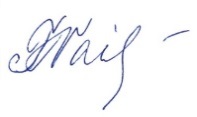 2021 METŲ LIETUVOS PLAUKIMO SU PELEKAIS ČEMPIONATO REZULTATAIVietaPavardė, vardasGimimo metaiRezultatasAtskyris / MPKomanda